To,Srijan Realty Pvt. Ltd.Respected Sir,With due respect, I want to inform you that I'm Nayonika Neogi, daughter of Sudipta Neogi. At present I am a student of Third Year, 6th Semester (Mass Communication & Journalism) in Asutosh College under Calcutta University. Recently, I've completed my 6th Semester Examination. I got 83.5% in my last 5th Semester Examination (SGPA 8.33). I got the highest marks in our department. I belong to an economically weaker family. So I was facing a lot of problems in my studies. But then 'MUKTI' comes to my life like a gift of God. For your kind help, I am not facing any difficulty in my studies now. Therefore, I am cordially grateful to you. My plan is to study Masters after completing my graduation. Sir, I'm requesting you to kindly help me in my next studies. I will be very obliged to you. Thank you so much sir for helping me throughout my graduate studies! I'm sending my downloaded marksheet of 5th Semester as my college didn't provide the hard copy still now.Yours faithfully,Nayonika NeogiJul 30, 2023, 1:30 PM (1 day ago)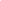 